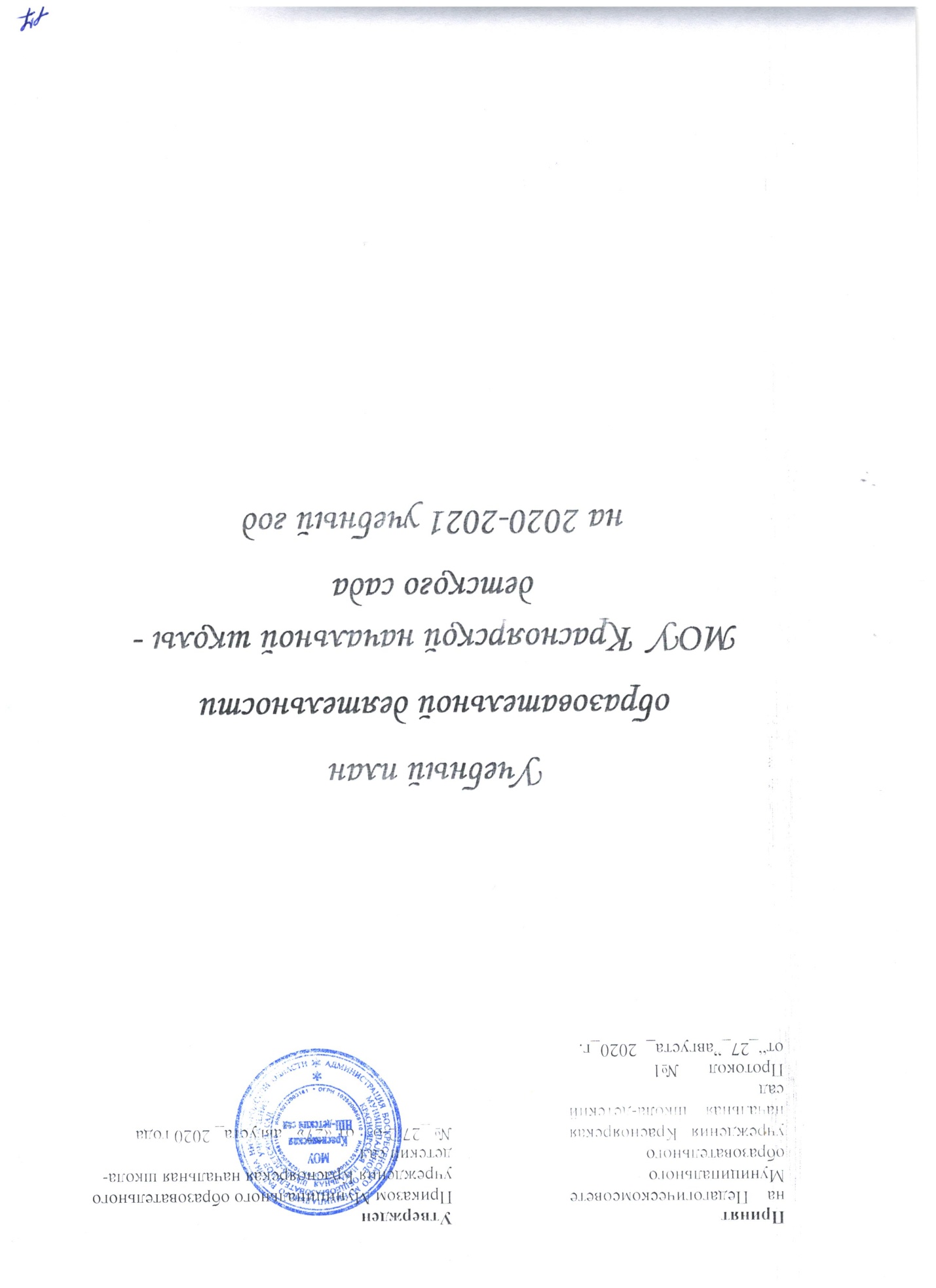 Пояснительная запискаУчебный план МОУ Красноярская начальная школа - детский садявляется локальным нормативным актом, устанавливающим виды детской деятельности и объем учебного времени отводимого на проведение непрерывной  образовательной деятельности.  Учебный план МОУ Красноярская начальная школа – детский сад разработан в соответствии с: Федеральным законом «Об образовании» от 29.12.2012 №273; Федеральным государственным образовательным стандартом дошкольного образования (утвержден приказом Министерства образования и науки Российской Федерации от 17.10.2013 №1155);СанПиН 2.4.1.3049-13;Письмом Министерства образования Российской Федерации от 14.03.2000 №65/23-16 «О гигиенических требованиях и максимальной нагрузке на детей дошкольного возраста в организованных формах обучения»;Уставом МОУ;Основной образовательной программой дошкольного образования МОУ.Учебный план разработан на основе: От рождения до школы. Основной образовательной программы дошкольного образования/ Н.Е. Вераксы, Т.С. Комаровой, М.А. Васильевой. МОЗАЙКА – СИНТЕЗ, 2016.Учебный планПродолжительность ООД в зависимости от возраста дошкольников составляет:МОУ Красноярская начальная школа - детский сад МОУ Красноярская начальная школа - детский сад МОУ Красноярская начальная школа - детский сад МОУ Красноярская начальная школа - детский сад МОУ Красноярская начальная школа - детский сад МОУ Красноярская начальная школа - детский сад МОУ Красноярская начальная школа - детский сад МОУ Красноярская начальная школа - детский сад МОУ Красноярская начальная школа - детский сад МОУ Красноярская начальная школа - детский сад МОУ Красноярская начальная школа - детский сад МОУ Красноярская начальная школа - детский сад МОУ Красноярская начальная школа - детский сад МОУ Красноярская начальная школа - детский сад МОУ Красноярская начальная школа - детский сад Образовательная деятельностьОбразовательная деятельностьОбразовательная деятельностьОбразовательная деятельностьРазновозрастная группаРазновозрастная группаРазновозрастная группаРазновозрастная группаРазновозрастная группаРазновозрастная группаРазновозрастная группаРазновозрастная группаРазновозрастная группаРазновозрастная группаРазновозрастная группаРазновозрастная группаОбразовательная деятельностьОбразовательная деятельностьМладший  возрастМладший  возрастМладший  возрастСредний возрастСредний возрастСредний возрастСтарший возрастСтарший возрастСтарший возрастПодготовительныйк школе возрастПодготовительныйк школе возрастПодготовительныйк школе возрастОбразовательная деятельностьОбразовательная деятельность3-4 года3-4 года3-4 года3-4 года4-5 лет4-5 лет4-5 лет5-6 лет5-6 лет5-6 лет6-7 лет6-7 лет6-7 летОбразовательная деятельностьОбразовательная деятельностьнед.нед.мес.год нед.мес.год нед.мес.год нед.мес.год Физическое развитие: Физическая культура в помещении Физическое развитие: Физическая культура в помещении 331210831210828722872Физическая культура на воздухеФизическая культура на воздухе-------14361436Познавательное развитие: - ознакомление с природой в детском саду;Познавательное развитие: - ознакомление с природой в детском саду;0,250,25190,52180,52180,5218- ознакомление с предметным и социальным окружением.- ознакомление с предметным и социальным окружением.0,750,753270,52180,52180,5218 Формирование элементарных математических представлений Формирование элементарных математических представлений11436143614362872Художественно – эстетическое развитие:ЛепкаХудожественно – эстетическое развитие:Лепка0,50,52180,52180,52180,5218Аппликация Аппликация 0,50,52180,52180,52180,5218РисованиеРисование11436143628722872 Музыка  Музыка 22872287228722872Речевое развитие:Развитие речиРечевое развитие:Развитие речи11436143628722872ВсегоВсего101040360104036012484321352468НОД в день/мин/ НОД в день/мин/ 3030--40--50--60/90--НОД в неделю /мин/НОД в неделю /мин/150150--200--300--390--Культурные практикиВзаимодействие взрослого с воспитанниками в различных видах деятельностиКультурные практикиВзаимодействие взрослого с воспитанниками в различных видах деятельностиКультурные практикиВзаимодействие взрослого с воспитанниками в различных видах деятельностиКультурные практикиВзаимодействие взрослого с воспитанниками в различных видах деятельностиКультурные практикиВзаимодействие взрослого с воспитанниками в различных видах деятельностиКультурные практикиВзаимодействие взрослого с воспитанниками в различных видах деятельностиКультурные практикиВзаимодействие взрослого с воспитанниками в различных видах деятельностиКультурные практикиВзаимодействие взрослого с воспитанниками в различных видах деятельностиКультурные практикиВзаимодействие взрослого с воспитанниками в различных видах деятельностиКультурные практикиВзаимодействие взрослого с воспитанниками в различных видах деятельностиКультурные практикиВзаимодействие взрослого с воспитанниками в различных видах деятельностиКультурные практикиВзаимодействие взрослого с воспитанниками в различных видах деятельностиКультурные практикиВзаимодействие взрослого с воспитанниками в различных видах деятельностиКультурные практикиВзаимодействие взрослого с воспитанниками в различных видах деятельностиКультурные практикиВзаимодействие взрослого с воспитанниками в различных видах деятельностиЧтение художественной литературыежедневноежедневноежедневноежедневноежедневноежедневноежедневноежедневноежедневноежедневноежедневноежедневноежедневноежедневноКонструктивно-модельная деятельность1 раз в неделю1 раз в неделю1 раз в неделю1 раз в неделю1 раз в неделю1 раз в неделю1 раз в неделю1 раз в неделю1 раз в неделю1 раз в неделю1 раз в неделю1 раз в неделю1 раз в неделю1 раз в неделюИгровая деятельностьежедневноежедневноежедневноежедневноежедневноежедневноежедневноежедневноежедневноежедневноежедневноежедневноежедневноежедневноОбщение при проведении режимных моментовежедневноежедневноежедневноежедневноежедневноежедневноежедневноежедневноежедневноежедневноежедневноежедневноежедневноежедневноДежурстваежедневноежедневноежедневноежедневноежедневноежедневноежедневноежедневноежедневноежедневноежедневноежедневноежедневноежедневноПрогулкиежедневноежедневноежедневноежедневноежедневноежедневноежедневноежедневноежедневноежедневноежедневноежедневноежедневноежедневноСамостоятельная деятельность воспитанниковСамостоятельная деятельность воспитанниковСамостоятельная деятельность воспитанниковСамостоятельная деятельность воспитанниковСамостоятельная деятельность воспитанниковСамостоятельная деятельность воспитанниковСамостоятельная деятельность воспитанниковСамостоятельная деятельность воспитанниковСамостоятельная деятельность воспитанниковСамостоятельная деятельность воспитанниковСамостоятельная деятельность воспитанниковСамостоятельная деятельность воспитанниковСамостоятельная деятельность воспитанниковСамостоятельная деятельность воспитанниковСамостоятельная деятельность воспитанниковСамостоятельная играежедневноежедневноежедневноежедневноежедневноежедневноежедневноежедневноежедневноежедневноежедневноежедневноежедневноежедневноПознавательно-исследовательская деятельностьежедневноежедневноежедневноежедневноежедневноежедневноежедневноежедневноежедневноежедневноежедневноежедневноежедневноежедневноСамостоятельная деятельность детей в центрах(уголках) развитияежедневноежедневноежедневноежедневноежедневноежедневноежедневноежедневноежедневноежедневноежедневноежедневноежедневноежедневноОздоровительная работаОздоровительная работаОздоровительная работаОздоровительная работаОздоровительная работаОздоровительная работаОздоровительная работаОздоровительная работаОздоровительная работаОздоровительная работаОздоровительная работаОздоровительная работаОздоровительная работаОздоровительная работаОздоровительная работаУтренняя гимнастикаежедневноежедневноежедневноежедневноежедневноежедневноежедневноежедневноежедневноежедневноежедневноежедневноежедневноежедневноКомплексы закаливающих процедурежедневноежедневноежедневноежедневноежедневноежедневноежедневноежедневноежедневноежедневноежедневноежедневноежедневноежедневноГигиенические процедурыежедневноежедневноежедневноежедневноежедневноежедневноежедневноежедневноежедневноежедневноежедневноежедневноежедневноежедневноМладшая группа( 3 – 4 года)Средняя группа( 4 -5 лет)Старшая группа( 5 – 6 лет)Подготовительная кшколе группа (6–7л)Младшая группа( 3 – 4 года)Средняя группа( 4 -5 лет)Старшая группа( 5 – 6 лет)Подготовительная кшколе группа (6–7л)не более 15 минутне более 20 минутне более 25 минутне более 30 минут